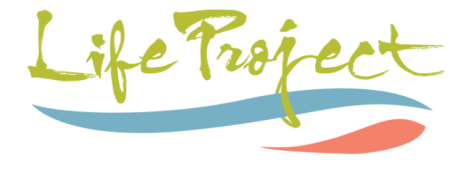 Being part of the Life ProjectLife Project CommunityThere are many ways of engaging with the Life Project and we like to consider that all these ways enable us to be part of a community - the Life Project Community.  We have staff, volunteers and trustees, as well as beneficiaries and participants in our projects along with their families and carers; there are also those who come along to our socials or support us financially or prayerfully; and yet more people are just interested in what we do and keep up with our news through social media and our monthly newsletters. All these aspects draw us together in community and we want to enlarge and strengthen this group so we can be effective in our mission to support those in the Bath area with learning disabilities. If you want to know more about what the Life Project does and to get more involved in our community please look at our website www.lifeprojectbath.org.uk or contact our office info@lifeprojectbath.org.ukLife Project MembersWe are currently seeking to improve the accountability of our governance structure and more fully enact the part of our constitution that speaks about membership. Currently our trustees are the only formal members of the organisation but we want to invite those who wish to play a greater part in holding the charity to account to join as Members. The role of MembersMembership means that you have a say in how the Life Project runs its business and develops strategically. To do this a Member has a vote at any general meeting (this would be the Annual General Meeting and any other general meeting for Members during the year). At the AGM Members:Appoint (or re-appoint) trustees Receive the Annual report and AccountsAppoint auditorsDiscuss any issues of policy or strategy that are brought forward by TrusteesMembers will already be actively supporting the Life Project and want to be more active in seeing it flourish. This may be through taking part in our groups, praying for our work or supporting us financially. Members must also be able to sign up to our Statement of Belief which is an integral part of our constitution.The Company Secretary oversees the list of Members and this will be reviewed every three years, though individuals can end their membership at any time by notifying him. Applications will be assessed by the Company Secretary and two other current Members.Applying to be become a MemberIf you want to find out more about becoming a Member please speak to any of our Trustees. If you wish to be considered for membership complete and sign the attached form and return to the Company Secretary at the address given.Application to become a Member of the Life Project  I have prayerfully considered becoming a formal Member of the Life Project and confirm that I am already an active supporter of its work.Please give examples of how you have been involved with us over the last 12 months:…………………………………………………………………………………..…………………………………………………………………………………………………………………………………………..……………………………………………………………………………………………………………………………………………..…………………………………………………………I also confirm the following:  I can subscribe to the Statement of Beliefs   I am willing to hold the Trustees of the Life Project to account  I will notify the Chair of Trustees about any existing or potential conflicts of interest which may be relevant in discussion or decision-making involving Members  I am over the age of 18Name: ……………………………………………………….     Signed: ………………………………………………………….Date: …………………………………………………………      Email: ……………………………………………………………Statement of Beliefs:  the Apostles’ Creed I believe in God, the Father Almighty, Creator of heaven and earth. I believe in Jesus Christ, his only Son our Lord. He was conceived by the Holy Spirit and born of the virgin Mary. He suffered under Pontius Pilate, was crucified, died, and was buried. He descended to the dead. On the third day he rose again. He ascended into heaven and sits at the right hand of the Father. From there he will come again to judge the living and the dead. I believe in the Holy Spirit, the holy catholic church, the communion of saints, the forgiveness of sins; the resurrection of the body, and the life everlasting.Please send this completed form to: The Company Secretary, The Life Project, 13 Church Street, Weston, Bath BA1 4BU